Oakdale School Site Council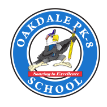 AGENDA – March 9, 20233:00 PM -All parents, staff, students, and members of the public are invited to attend SSC meetingsJoin Zoom Meeting ID: 988 4904 3169   https://zoom.us/j/98849043169MembersMinutesNext meeting: 4/13/2023  StaffPresentParents/Community MembersPresentLinda Powell (Interim Principal)Heather Borgman (Parent) Y2Dustin Ballard (Teacher) Y1 Hisheena Jones (Parent) Y2Kristin Damask (Teacher) Y1Sabrina Lockard (Parent) Y2Jan-Erik Maher (Teacher) Y2Justin Puccinelli (Parent) Y1Roxana Cobbs (Non-classroom Teacher) Y1Ziauddin Shahabi (Parent) Y1ItemAgenda ItemAction ItemMinutes1.0Call to order  AttendanceChairperson – Ms. JonesCalled to order at: 2.0Approval of February MinutesReview for approval-VoteMotion for Minutes of February approval: Second motion:All in favor: Opposed: Abstained: Outcome: Motion to approve November Minutes is: 3.0Public CommentQuestions/Comments2 minutes per person 4.0Addendum #3 to SPSALinda PowellReview for ApprovalMotion to Approve Addendum #3:Second Motion:All in favor:Opposed:Abstained:Outcome:Motion to approve Addendum #3 is5.0Esser FundsLinda PowellReview for ApprovalMotion to Approve Esser Funds to purchase student furniture:Second Motion:All in favor:Opposed:Abstained:Outcome:Motion to approve Esser funds is6.0Needs Assessment InformationalLinda Powell7.0For the Good of the OrderSSC Members8.0AdjournMotion to adjourn:Second motion: All in favor: Opposed: Abstained: Outcome: Motion to adjourn is:At: 